«Оқуға құштар мектеп» жобасы аясында өткізілген «Оқы да,  жеңіске жет!» атты кітап оқу марафонының  ақпараты.22.12.23ж «Оқуға құштар мектеп» жобасы аясында «Оқы да,  жеңіске жет!» атты кітап оқу марафоны жалғасын тапты.5-6 сыныптар арасында «Оқырман отбасы» сайысы өтіп ата-аналар марапатталды.       Мақсаты: Оқушылардың кітап оқу дағдысын қалыптастыру, кітапқа деген қызығушылығын артыру, кітап оқуға үндеу.#ҚОББтәрбие 	#ҚОББТӘРБИЕ#uo_krg@balqash_qalasy_bilim_bolim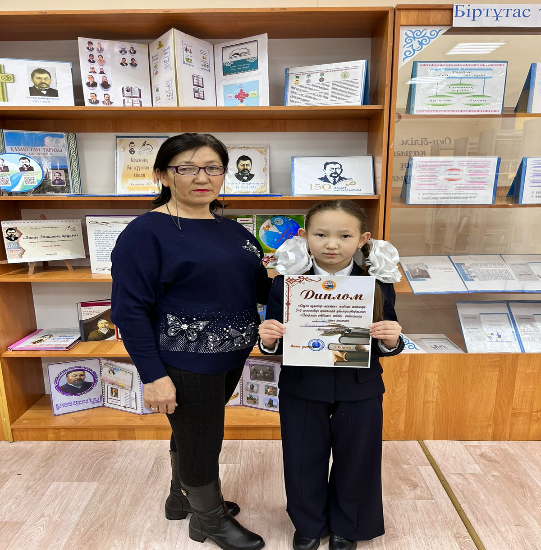 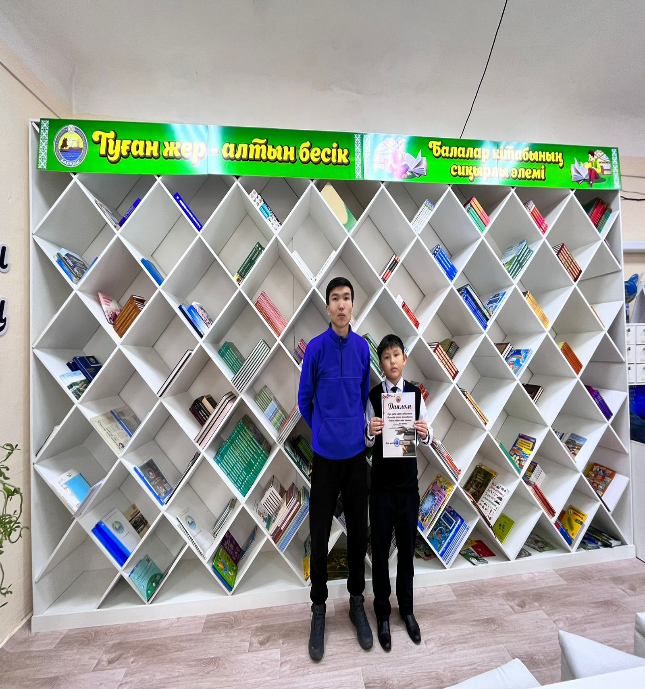 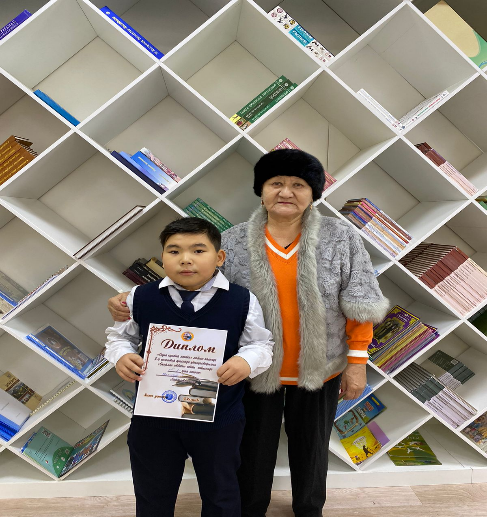 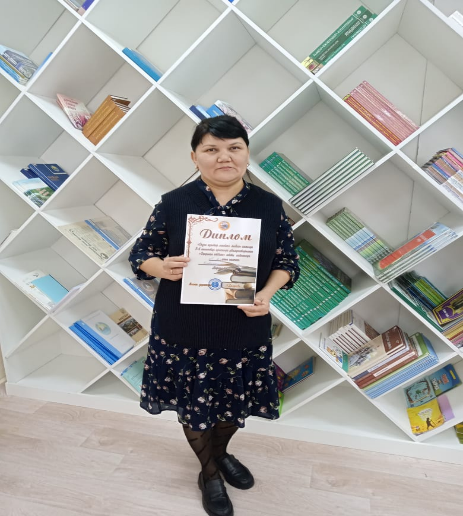 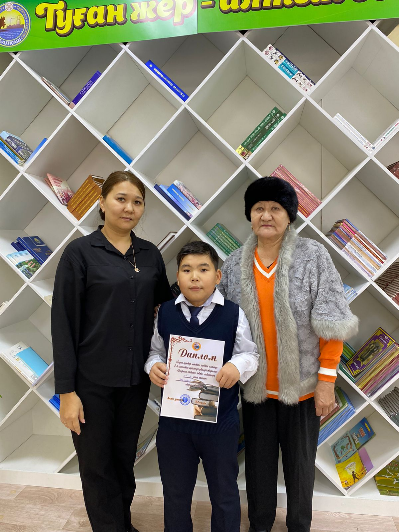 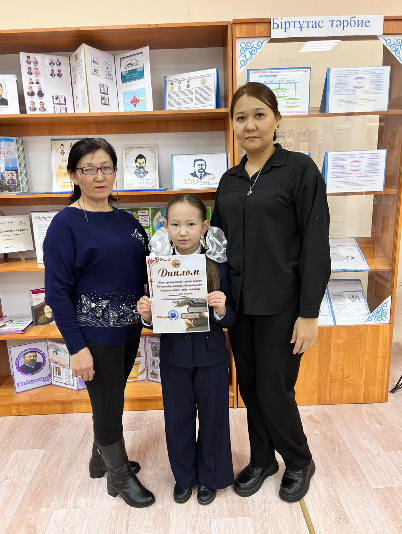 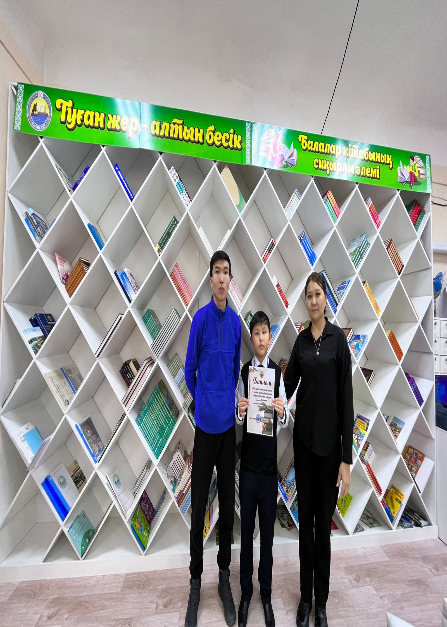   «Оқуға құштар мектеп» проводимая в рамках проекта. «Оқы да,  жеңіске жет!»        информация о марафоне чтения книг.22.12.23 г в рамках проекта   «Оқуға құштар мектеп»  «Оқы да,  жеңіске жет!»    продолжился марафон чтения книг.Среди 5-6 классов прошел конкурс «Оқырман отбасы»Цель: формирование у учащихся навыков чтения, повышение интереса к книге, обращение к чтению.#Коббтәрбие#КОББТӘРБИЕ#uo_krg@balqash_qalasy_bilim_bolim